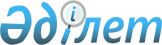 Бурабай аудандық мәслихатының 2010 жылғы 24 желтоқсандағы № С-29/1 "2011-2013 жылдарға арналған аудандық бюджет туралы" шешіміне өзгерістер енгізу туралы
					
			Күшін жойған
			
			
		
					Ақмола облысы Бурабай аудандық мәслихатының 2011 жылғы 17 тамыздағы № С-35/1 шешімі. Ақмола облысы Бурабай ауданының Әділет басқармасында 2011 жылғы 22 тамызда № 1-19-208 тіркелді. Күші жойылды - Ақмола облысы Бурабай аудандық мәслихатының 2012 жылғы 27 наурыздағы № 5С-2/8 шешімімен      Ескерту. Күші жойылды - Ақмола облысы Бурабай аудандық мәслихатының 2012.03.27 № 5С-2/8 шешімімен.

      Қазақстан Республикасының 2008 жылғы 4 желтоқсандағы Бюджет Кодексінің 104 бабының 5 тармағына және 106 бабының 4 тармағына, Қазақстан Республикасының 2001 жылғы 23 қаңтардағы «Қазақстан Республикасындағы жергілікті мемлекеттік басқару және өзін-өзі басқару туралы» Заңының 6 бабына сәйкес Бурабай аудандық мәслихаты ШЕШІМ ЕТТI:



      1. Бурабай аудандық мәслихаттың «2011-2013 жылдарға арналған

аудандық бюджет туралы» 2010 жылғы 24 желтоқсандағы № С-29/1 (нормативтік құқықтық кесімдерді мемлекеттік тіркеу тізілімінде № 1-19-189 тіркелген, 2010 жылғы 20 қаңтарда аудандық «Бурабай» газетінде, 2010 жылғы 20 қаңтарда аудандық «Луч» газетінде жарияланған) шешіміне келесi өзгерістер енгiзiлсiн:

      1 тармақ жаңа редакцияда баяндалсын:

      «1. 2011-2013 жылдарға арналған аудандық бюджет 1, 2 және 3 қосымшаларға сәйкес, соның ішінде 2011 жылға келесі көлемінде бекітілсін:

      1) кірістер – 5505847,2 мың теңге, соның ішінде:

      салықтық түсімдер – 1568737,9 мың теңге;

      салықтық емес түсімдер – 34576,0 мың теңге;

      негізгі капиталды сатудан түскен түсімдер – 684231,3 мың теңге;

      трансферттер түсімдері – 3218302,0 мың теңге;

      2) шығындар – 5560995,6 мың теңге;

      3) таза бюджеттік кредит беру – 53587,6 мың теңге, соның ішінде:

      бюджеттік кредиттер – 94002,6 мың теңге;

      бюджеттік кредиттерді өтеу – 40415,0 мың теңге;

      4) қаржылық активтермен жасалатын операциялар бойынша сальдо – 0,0 мың теңге:

      қаржылық активтерді сатып алу – 0,0 мың теңге;

      мемлекеттік қаржы активтерін сатудан түсетін түсімдер – 0,0 мың теңге;

      5) бюджеттің тапшылығы (профициті) - -108736,0 мың теңге;

      6) бюджеттің тапшылығын қаржыландыру (профицитін пайдалану) – 108736,0 мың теңге».



      2. Бурабай аудандық мәслихатының аталған шешiмiнің 1, 5 қосымшалары осы шешiмнiң 1, 2 қосымшаларына сәйкес жаңа редакцияда баяндалсын.



      3. Осы шешiм Ақмола облысының Әдiлет департаментiнде мемлекеттiк тiркелген күннен бастап күшіне енедi және 2011 жылдың 1 қаңтарынан бастап қолданысқа енгізіледі.      Аудандық мәслихаттың

      XXXV (кезектен тыс)

      сессиясының төрағасы                       Р.Махаев      Аудандық

      мәслихаттың хатшысы                        Г.Марченко      «КЕЛІСІЛДІ»      Бурабай ауданының әкімі                    В.Балахонцев

Бурабай аудандық мәслихатының

2011 жылғы 17 тамыздағы

№ С-35/1 шешіміне 1 қосымшаБурабай аудандық мәслихатының

2010 жылғы 24 желтоқсандағы

№ С-29/1 шешіміне 1 қосымша Бурабай ауданының 2011 жылға арналған бюджеті

Бурабай аудандық мәслихаттың

2011 жылғы 17 тамыздағы

№ С-35/1- шешіміне 2 қосымшаБурабай аудандық мәслихаттың

2010 жылғы 24 желтоқсандағы

№ С-29/1 шешіміне 5 қосымша 2011 жылға арналған аудандық маңызы бар қала, кент,

ауылдық (селолық) округтердің бюджеттік бағдарламаларыкестенің жалғасыкестенің жалғасы
					© 2012. Қазақстан Республикасы Әділет министрлігінің «Қазақстан Республикасының Заңнама және құқықтық ақпарат институты» ШЖҚ РМК
				СанатыСанатыСанатыСанатыСомаСыныбыСыныбыСыныбыСомаІшкі сыныбыІшкі сыныбыСома12345Кірістер5505847,21САЛЫҚТЫҚ ТҮСІМДЕР1568737,9101Табыс салығы166866,01012Жеке табыс салығы166866,0103Әлеуметтік салық760963,01031Әлеуметтік салық760963,0104Меншiкке салынатын салықтар542668,01041Мүлікке салынатын салықтар333397,01041Заңды тұлғалардың және жеке кәсіпкерлердің мүлкіне салынатын салық327768,01043Жер салығы85736,01044Көлік құралдарына салынатын салық122000,01045Бірыңғай жер салығы1535,01045Бірыңғай жер салығы1535,0105Тауарларға, жұмыстарға және қызметтерге салынатын iшкi салықтар84406,91052Акциздер13800,01053Табиғи және басқа да ресурстарды пайдаланғаны үшiн түсетiн түсiмдер21242,01054Кәсіпкерлік және кәсіби қызметті жүргізгені үшін алынатын алымдар41889,91055Ойын бизнесіне салық7475,0108Заңдық мәнді іс-әрекеттерді жасағаны және (немесе) оған уәкілеттігі бар мемлекеттік органдар немесе лауазымды адамдар құжаттар бергені үшін алынатын міндетті төлемдер13834,01081Мемлекеттік баж13834,02САЛЫҚТЫҚ ЕМЕС ТҮСІМДЕР34576,0201Мемлекеттік меншіктен түсетін кірістер5048,62011Мемлекеттік кәсіпорындардың таза кірісінің бір бөлігінің түсімдері432,02015Мемлекет меншігіндегі мүлікті жалға беруден түсетін кірістер4616,02017Мемлекеттік бюджеттен берілген кредиттер бойынша сыйақылар0,6202Мемлекеттік бюджеттен қаржыландырылатын мемлекеттік мекемелердің тауарларды (жұмыстарды, қызметтерді) өткізуінен түсетін түсімдер185,02021Мемлекеттік бюджеттен қаржыландырылатын мемлекеттік мекемелердің тауарларды (жұмыстарды, қызметтерді) өткізуінен түсетін түсімдер185,02021Жергілікті бюджеттен қаржыландырылатын мемлекеттік мекемелер көрсететін қызметтерді сатудан түсетін түсімдер185,02031Жергілікті бюджеттен қаржыландырылатын мемлекеттік мекемелер ұйымдастыратын мемлекеттік сатып алуды өткізуден түсетін ақшаның түсімі0,0204Мемлекеттік бюджеттен қаржыландырылатын, сондай-ақ Қазақстан Республикасы Ұлттық Банкінің бюджетінен (шығыстар сметасынан) ұсталатын және қаржыландырылатын мемлекеттік мекемелер салатын айыппұлдар, өсімпұлдар, санкциялар, өндіріп алулар26715,42041Мұнай секторы ұйымдарынан түсетін түсімдерді қоспағанда, мемлекеттік бюджеттен қаржыландырылатын, сондай-ақ Қазақстан Республикасы Ұлттық Банкінің бюджетінен (шығыстар сметасынан) ұсталатын және қаржыландырылатын мемлекеттік мекемелер салатын айыппұлдар, өсімпұлдар, санкциялар, өндіріп алулар26715,4206Басқа да салықтық емес түсiмдер2627,02061Басқа да салықтық емес түсiмдер2627,03НЕГІЗГІ КАПИТАЛДЫ САТУДАН ТҮСЕТІН ТҮСІМДЕР684231,3301Мемлекеттік мекемелерге бекітілген мемлекеттік мүлікті сату283300,03011Мемлекеттік мекемелерге бекітілген мемлекеттік мүлікті сату283300,03011Жергілікті бюджеттен қаржыландырылатын мемлекеттік мекемелерге бекітілген мүлікті сатудан түсетін түсімдер0,0303Жерді және материалдық емес активтерді сату400931,33031Жерді сату399229,33032Материалдық емес активтерді сату 1702,04ТРАНСФЕРТТЕРДІҢ ТҮСІМДЕРІ3218302,0402Мемлекеттiк басқарудың жоғары тұрған органдарынан түсетiн трансферттер3218302,04022Облыстық бюджеттен түсетiн трансферттер3218302,0Функционалдық топФункционалдық топФункционалдық топФункционалдық топФункционалдық топСомаФункционалдық шағын топФункционалдық шағын топФункционалдық шағын топФункционалдық шағын топСомаБюджеттік бағдарламалар әкімшісіБюджеттік бағдарламалар әкімшісіБюджеттік бағдарламалар әкімшісіСомаБағдарламаБағдарламаСома123456II. Шығындар5560995,601Жалпы сипаттағы мемлекеттік қызметтер192562,01Мемлекеттiк басқарудың жалпы функцияларын орындайтын өкiлдi, атқарушы және басқа органдар165775,0112Аудан (облыстық маңызы бар қала) мәслихатының аппараты12047,0001Аудан (облыстық маңызы бар қала) мәслихатының қызметін қамтамасыз ету жөніндегі қызметтер11993,0002Ақпараттандыру жүйесін құру54,0122Аудан (облыстық маңызы бар қала) әкімінің аппараты60488,0001Аудан (облыстық маңызы бар қала) әкімінің қызметін қамтамасыз ету жөніндегі қызметтер54200,0003Мемлекеттік органдардың күрделі шығыстары6288,0123Қаладағы аудан, аудандық маңызы бар қала, кент, ауыл (село), ауылдық (селолық) округ әкімінің аппараты93240,0001Қаладағы аудан, аудандық маңызы бар қаланың, кент, ауыл (село), ауылдық (селолық) округ әкімінің қызметін қамтамасыз ету жөніндегі қызметтер93240,02Қаржылық қызмет6154,0459Ауданның (облыстық маңызы бар қаланың) экономика және қаржы бөлімі6154,0003Салық салу мақсатында мүлікті бағалауды жүргізу1517,0004Біржолғы талондарды беру жөніндегі жұмысты және біржолғы талондарды іске асырудан сомаларды жинаудың толықтығын қамтамасыз етуді ұйымдастыру4637,09Жалпы сипаттағы өзге де мемлекеттiк қызметтер20633,0459Ауданның (облыстық маңызы бар қаланың) экономика және қаржы бөлімі20633,0001Экономикалық саясатты, қалыптастыру мен дамыту, мемлекеттік жоспарлау ауданның (облыстық маңызы бар қаланың) бюджеттік атқару және коммуналдық меншігін басқару саласындағы мемлекеттік саясатты іске асыру жөніндегі қызметтер20633,002Қорғаныс1495,01Әскери мұқтаждар1495,0122Аудан (облыстық маңызы бар қала) әкімінің аппараты1495,0005Жалпыға бірдей әскери міндетті атқару шеңберіндегі іс-шаралар1495,003Қоғамдық тәртіп, қауіпсіздік, құқықтық, сот, қылмыстық-атқару қызметі4313,01Құқық қорғау қызметі4313,0458Ауданның (облыстық маңызы бар қаланың) тұрғын үй-коммуналдық шаруашылығы, жолаушылар көлігі және автомобиль жолдары бөлімі4313,0021Елдi мекендерде жол жүрісі қауiпсiздiгін қамтамасыз ету4313,04Білім беру2284928,01Мектепке дейiнгi тәрбие және оқыту205544,0464Ауданның (облыстық маңызы бар қаланың) білім бөлімі205544,0009Мектепке дейінгі тәрбие ұйымдарының қызметін қамтамасыз ету185764,0021Мектеп мұғалімдеріне және мектепке дейінгі ұйымдардың тәрбиешілеріне біліктілік санаты үшін қосымша ақы көлемін ұлғайту19780,02Бастауыш, негізгі орта және жалпы орта білім беру2003126,0123Қаладағы аудан, аудандық маңызы бар қала, кент, ауыл (село), ауылдық (селолық) округ әкімінің аппараты3224,0005Ауылдық (селолық) жерлерде балаларды мектепке дейін тегін алып баруды және кері алып келуді ұйымдастыру3224,0464Ауданның (облыстық маңызы бар қаланың) білім бөлімі1999902,0003Жалпы білім беру1939092,0006Балаларға қосымша білім беру60810,09Бiлiм беру саласындағы өзге де қызметтер76258,0464Ауданның (облыстық маңызы бар қаланың) білім бөлімі76258,0001Жергілікті деңгейде білім беру саласындағы мемлекеттік саясатты іске асыру жөніндегі қызметтер10154,0004Ауданның (облыстық маңызы бар қаланың) мемлекеттік білім беру мекемелерінде білім беру жүйесін ақпараттандыру5591,0005Ауданның (облыстық маңызы бар қаланың) мемлекеттік білім беру мекемелер үшін оқулықтар мен оқу-

әдiстемелiк кешендерді сатып алу және жеткізу13405,0007Аудандық (қалалық) ауқымдағы мектеп олимпиадаларын және мектептен тыс іс-

шараларды өткiзу2380,0015Жетім баланы (жетім балаларды) және ата-аналарының қамқорынсыз қалған баланы (балаларды) күтіп-ұстауға асыраушыларына ай сайынғы ақшалай қаражат төлемдері28728,0020Үйде оқытылатын мүгедек балаларды жабдықпен, бағдарламалық қамтыммен қамтамасыз ету16000,006Әлеуметтік көмек және әлеуметтік қамсыздандыру129544,02Әлеуметтік көмек105202,0451Ауданның (облыстық маңызы бар қаланың) жұмыспен қамту және әлеуметтік бағдарламалар бөлімі105202,0002Еңбекпен қамту бағдарламасы18004,0005Мемлекеттік атаулы әлеуметтік көмек3737,0006Тұрғын үй көмегі5029,0007Жергілікті өкілетті органдардың шешімі бойынша мұқтаж азаматтардың жекелеген топтарына әлеуметтік көмек9585,0010Үйден тәрбиеленіп оқытылатын мүгедек балаларды материалдық қамтамасыз ету1550,0014Мұқтаж азаматтарға үйде әлеуметтiк көмек көрсету35725,001618 жасқа дейінгі балаларға мемлекеттік жәрдемақылар11256,0017Мүгедектерді оңалту жеке бағдарламасына сәйкес, мұқтаж мүгедектерді міндетті гигиеналық құралдарымен қамтамасыз етуге және ымдау тілі мамандарының, жеке көмекшілердің қызмет көрсету10136,0023Жұмыспен қамту орталықтарының қызметін қамтамасыз ету10180,09Әлеуметтiк көмек және әлеуметтiк қамтамасыз ету салаларындағы өзге де қызметтер24342,0451Ауданның (облыстық маңызы бар қаланың) жұмыспен қамту және әлеуметтік бағдарламалар бөлімі24342,0001Жергілікті деңгейде халық үшін әлеуметтік бағдарламаларды жұмыспен қамтуды қамтамасыз етуді іске асыру саласындағы мемлекеттік саясатты іске асыру жөніндегі қызметтер23582,0011Жәрдемақыларды және басқа да әлеуметтік төлемдерді есептеу, төлеу мен жеткізу бойынша қызметтерге ақы төлеу360,0021Мемлекеттік органдардың күрделі шығыстары400,007Тұрғын-үй коммуналдық шаруашылығы249224,31Тұрғын үй шаруашылығы52189,3458Ауданның (облыстық маңызы бар қаланың) тұрғын үй-коммуналдық шаруашылығы, жолаушылар көлігі және автомобиль жолдары бөлімі3203,0031Кондоминиум объектісіне техникалық паспорттар дайындау3203,0467Ауданның (облыстық маңызы бар қаланың) құрылыс бөлімі48986,3003Тұрғын үй құрылысы0,0004Инженерлік коммуникациялық инфрақұрылымды дамыту және жайластыру және (немесе) сатып алуға несие беру25725,1019Тұрғын үй салу23261,2022Жұмыспен қамту 2020 бағдарламасы шеңберінде инженерлі-

коммуникациялық инфрақұрылымды дамыту0,02Коммуналдық шаруашылық139649,0458Ауданның (облыстық маңызы бар қаланың) тұрғын үй-коммуналдық шаруашылығы, жолаушылар көлігі және автомобиль жолдары бөлімі103449,0011Шағын қалаларды жылумен жабдықтауды үздіксіз қамтамасыз ету31550,0012Сумен жабдықтау және су бөлу жүйесінің қызмет етуі 23899,0026Ауданның (облыстық маңызы бар қаланың) коммуналдық меншігіндегі жылу жүйелерін пайдалануды ұйымдастыру48000,0467Ауданның (облыстық маңызы бар қаланың) құрылыс бөлімі36200,0005Коммуналдық шаруашылығын дамыту36200,03Елді мекендерді көркейту57386,0123Қаладағы аудан, аудандық маңызы бар қала, кент, ауыл (село), ауылдық (селолық) округ әкімінің аппараты25483,0008Елдi мекендерде көшелердi жарықтандыру25339,0009Елдi мекендердiң санитариясын қамтамасыз ету144,0011Елдi мекендердi абаттандыру және көгалдандыру0,0458Ауданның (облыстық маңызы бар қаланың) тұрғын үй-коммуналдық шаруашылығы, жолаушылар көлігі және автомобиль жолдары бөлімі31903,0015Елдi мекендердегі көшелердi жарықтандыру407,0016Елдi мекендердiң санитариясын қамтамасыз ету17247,0017Жерлеу орындарын күтiп-ұстау және туысы жоқтарды жерлеу616,0018Елдi мекендердi абаттандыру және көгалдандыру13633,008Мәдениет, спорт, туризм және ақпараттық кеңістiк122458,01Мәдениет саласындағы қызмет41888,0455Ауданның (облыстық маңызы бар қаланың) мәдениет және тілдерді дамыту бөлімі41888,0003Мәдени демалыс жұмысын қолдау41888,02Спорт9435,0465Ауданның (облыстық маңызы бар қаланың) дене тәрбиесі және спорт бөлімі9435,0006Аудандық (облыстық маңызы бар қалалық) деңгейде спорттық жарыстар өткiзу9435,03Ақпараттық кеңістігі55044,0455Ауданның (облыстық маңызы бар қаланың) мәдениет және тілдерді дамыту бөлімі39826,0006Аудандық (қалалық) кiтапханалардың жұмыс iстеуi32428,0007Мемлекеттік тілді және Қазақстан халықтарының басқа да тілдерін дамыту7398,0456Ауданның (облыстық маңызы бар қаланың) ішкі саясат бөлімі15218,0002Газеттер мен журналдар арқылы мемлекеттік ақпараттық саясат жүргізу жөніндегі қызметтер10926,0005Телерадио хабарларын тарату арқылы мемлекеттік ақпараттық саясатты жүргізу жөніндегі қызметтер4292,09Мәдениет, спорт, туризм және ақпараттық кеңiстiктi ұйымдастыру жөнiндегi өзге де қызметтер16091,0455Ауданның (облыстық маңызы бар қаланың) мәдениет және тілдерді дамыту бөлімі4340,0001Жергілікті деңгейде тілдерді және мәдениетті дамыту саласындағы мемлекеттік саясатты іске асыру жөніндегі қызметтер4340,0456Ауданның (облыстық маңызы бар қаланың) ішкі саясат бөлімі6672,0001Жергілікті деңгейде ақпарат, мемлекеттілікті нығайту және азаматтардың әлеуметтік сенімділігін қалыптастыру саласында мемлекеттік саясатты іске асыру жөніндегі қызметтер6672,0465Ауданның (облыстық маңызы бар қаланың) дене шынықтыру және спорт бөлімі5079,0001Жергілікті деңгейде дене шынықтыру және спорт саласындағы мемлекеттік саясатты іске асыру жөніндегі қызметтер4900,0004Мемлекеттік органдардың күрделі шығыстары179,009Отын-энергетика кешенi және жер қойнауын пайдалану1986992,99Отын-энергетика кешені және жер қойнауын пайдалану саласындағы өзге де қызметтер1986992,9467Ауданның (облыстық маңызы бар қаланың) құрылыс бөлімі1986992,9009Жылу-энергетикалық жүйені дамыту1986992,910Ауыл, су, орман, балық шаруашылығы, ерекше қорғалатын табиғи аумақтар, қоршаған ортаны және жануарлар дүниесін қорғау, жер қатынастары314288,41Ауыл шаруашылығы18248,4459Ауданның (облыстық маңызы бар қаланың) экономика және қаржы бөлімі4109,4099Республикалық бюджеттен берілетін нысаналы трансферттер есебінен ауылдық елді мекендер саласының мамандарын әлеуметтік қолдау шараларын іске асыру4109,4462Ауданның (облыстық маңызы бар қаланың) ауыл шаруашылығы бөлімі7994,0001Жергілікті деңгейде ауыл шаруашылығы саласындағы мемлекеттік саясатты іске асыру жөніндегі қызметтер7994,0473Ауданның (облыстық маңызы бар қаланың) ветеринария бөлімі6145,0001Жергілікті деңгейде ветеринария саласындағы мемлекеттік саясатты іске асыру жөніндегі қызметтер5945,0003Мемлекеттік органдарды материалдық-техникалық жарақтандыру200,02Су шаруашылығы264500,0467Ауданның (облыстық маңызы бар қаланың) құрылыс бөлімі264500,0012Су шаруашылығының объектілерін дамыту264500,06Жер қатынастары18182,0463Ауданның (облыстық маңызы бар қаланың) жер қатынастары бөлімі18182,0001Аудан (облыстық маңызы бар қала) аумағында жер қатынастарын реттеу саласындағы мемлекеттік саясатты іске асыру жөніндегі қызметтер9262,0004Жердi аймақтарға бөлу жөнiндегi жұмыстарды ұйымдастыру8420,0006Аудандық маңызы бар қалалардың, кенттердiң, ауылдардың (селолардың), ауылдық (селолық) округтердiң шекарасын белгiлеу кезiнде жүргiзiлетiн жерге орналастыру500,09Ауыл, су, орман, балық шаруашылығы және қоршаған ортаны қорғау мен жер қатынастары саласындағы өзге де қызметтер13358,0473Ауданның (облыстық маңызы бар қаланың) ветеринария бөлімі13358,0011Эпизоотияға қарсы іс-шаралар жүргізу13358,011Өнеркәсіп, сәулет, қала құрылысы және құрылыс қызметі39563,02Сәулет, қала құрылысы және құрылыс қызметі39563,0467Ауданның (облыстық маңызы бар қаланың) құрылыс бөлімі6628,0001Жергілікті деңгейде құрылыс саласындағы мемлекеттік саясатты іске асыру жөніндегі қызметтер6628,0468Ауданның (облыстық маңызы бар қаланың) сәулет және қала құрылысы бөлімі32935,0001Жергілікті деңгейде сәулет және қала құрылысы саласындағы мемлекеттік саясатты іске асыру жөніндегі қызметтер7819,0003Ауданның қала құрылысы даму аумағын және елді мекендердің бас жоспарлары схемаларын әзірлеу25116,012Көлік және коммуникация157660,01Автомобиль көлiгi157660,0458Ауданның (облыстық маңызы бар қаланың) тұрғын үй-коммуналдық шаруашылығы, жолаушылар көлігі және автомобиль жолдары бөлімі157660,0022Көлік инфрақұрылымын дамыту45160,0023Автомобиль жолдарының жұмыс істеуін қамтамасыз ету112500,013Басқалар51124,03Кәсiпкерлiк қызметтi қолдау және бәсекелестікті қорғау6998,0469Ауданның (облыстық маңызы бар қаланың) кәсіпкерлік бөлімі6998,0001Жергілікті деңгейде кәсіпкерлік пен өнеркәсіпті дамыту саласындағы мемлекеттік саясатты іске асыру жөніндегі қызметтер6998,09Басқалар44126,0458Ауданның (облыстық маңызы бар қаланың) тұрғын үй-коммуналдық шаруашылығы, жолаушылар көлігі және автомобиль жолдары бөлімі10126,0001Жергілікті деңгейде тұрғын үй-коммуналдық шаруашылығы, жолаушылар көлігі және автомобиль жолдары саласындағы мемлекеттік саясатты іске асыру жөніндегі қызметтер10126,0459Ауданның (облыстық маңызы бар қаланың) экономика және қаржы бөлімі34000,0012Ауданның (облыстық маңызы бар қаланың) жергілікті атқарушы органының резерві 34000,0023«Өңірлерді дамыту» бағдарламасы шеңберінде өңірлерді экономикалық дамытуға ықпал ету және халықты орналастыру жүйесі0,014Борышқа қызмет көрсету5376,101Борышқа қызмет көрсету5376,1459Ауданның (облыстық маңызы бар қаланың) экономика және қаржы бөлімі5376,1021Жергілікті атқарушы органдардың облыстық бюджеттен қарыздар бойынша сыйақылар мен өзге де төлемдерді төлеу бойынша борышына қызмет көрсету5376,115Трансферттер21466,91трансферттер21466,9459Ауданның (облыстық маңызы бар қаланың) экономика және қаржы бөлімі21466,9006Пайдаланылмаған (толық пайдаланылмаған) нысаналы трансферттерді қайтару21466,9III. Таза бюджеттiк несие беру53587,6Бюджеттiк несиелер94002,67Тұрғын-үй коммуналдық шаруашылығы65515,01Тұрғын үй шаруашылығы65515,0467Ауданның (облыстық маңызы бар қаланың) құрылыс бөлімі65515,0003Мемлекеттік коммуналдық тұрғын үй қорының тұрғын үй құрылысы және (немесе) сатып алу65515,010Ауыл, су, орман, балық шаруашылығы, ерекше қорғалатын табиғи аумақтар, қоршаған ортаны және жануарлар дүниесін қорғау, жер қатынастары28487,61Ауыл шаруашылығы28487,6459Ауданның (облыстық маңызы бар қаланың) экономика және қаржы бөлімі28487,6018Ауылдық елді мекендердің әлеуметтік саласының мамандарын әлеуметтік қолдау шараларын іске асыру үшін бюджеттік кредиттер28487,65Бюджеттік несиелерді өтеу40415,001Бюджеттік несиелерді өтеу40415,01Мемлекеттік бюджеттен берілген бюджеттік несиелерді өтеу40415,011Заңды тұлғаларға жергілікті бюджеттен 2005 жылға дейін берілген бюджеттік несиелерді өтеу40000,013Жеке тұлғаларға жергілікті бюджеттен берілген бюджеттік несиелерді өтеу415,0IV. Қаржы активтерiмен жасалатын операциялар бойынша сальдо0,0V. Бюджет тапшылығы-108736,0VI. Бюджет тапшылығын қаржыландыру108736,07Қарыздардың түсімі93111,001Мемлекеттік ішкі қарыздар93111,02Қарыз шарттары93111,03Ауданның (облыстық маңызы бар қаланың) жергілікті атқарушы органы алатын қарыздар93111,016Қарыздарды өтеу283715,001Қарыздарды өтеу283715,0459Ауданның (облыстық маңызы бар қаланың) экономика және қаржы бөлімі283715,0005Жергілікті атқарушы органның жоғары тұрған бюджет алдындағы борышын өтеу283715,08Бюджет қаражаты қалдықтарының қозғалысы299340,0Барлығы сомаФункционалдық топФункционалдық топФункционалдық топФункционалдық топФункционалдық топБарлығы сомаФункционалдық шағын топФункционалдық шағын топФункционалдық шағын топФункционалдық шағын топБарлығы сомаБюджеттік бағдарламалар әкімшісіБюджеттік бағдарламалар әкімшісіБюджеттік бағдарламалар әкімшісіБарлығы сомаБағдарламаБағдарламаБарлығы сома1234561Жалпы сипаттағы мемлекеттік қызметтер9324001Мемлекеттiк басқарудың жалпы функцияларын орындайтын өкiлдi, атқарушы және басқа органдар93240123Қаладағы аудан, аудандық маңызы бар қала, кент, ауыл (село), ауылдық (селолық) округ әкімінің аппараты93240001Қаладағы аудан, аудандық маңызы бар қаланың, кент, ауыл (село), ауылдық (селолық) округ әкімінің қызметін қамтамасыз ету жөніндегі қызметтер932404Білім беру322402Бастауыш, негізгі орта және жалпы орта білім беру3224123Қаладағы аудан, аудандық маңызы бар қала, кент, ауыл (село), ауылдық (селолық) округ әкімінің аппараты3224005Ауылдық (селолық) жерлерде балаларды мектепке дейін тегін алып баруды және кері алып келуді ұйымдастыру32247Тұрғын-үй коммуналдық шаруашылығы2548303Елді мекендерді көркейту25483123Қаладағы аудан, аудандық маңызы бар қала, кент, ауыл (село), ауылдық (селолық) округ әкімінің аппараты25483008Елдi мекендерде көшелердi жарықтандыру25339009Елдi мекендердiң санитариясын қамтамасыз ету144БАРЛЫҒЫ121947соның ішіндесоның ішіндесоның ішіндесоның ішіндесоның ішіндесоның ішіндеЩучин

ск

қаласы

әкімі

нің

аппара

тыБура

бай

кенті

әкімі

нің

аппара

тыАбылай

хан

селолық

округіВеде

новка

село

лық

округіЗелено

бор

село

лық

округіЗлато

полье

село

лық

округі78910111212744867965656893879369301274486796565689387936930127448679656568938793693012744867965656893879369300009900000099000000990009902057726141616161620577261416161616205772614161616162057726141616161633321112936581789988096946Кене

сары

село

лық

окру

гіҚатар

көл

село

лық

округіАтаме

кен

ауылдық

округіНаурыз

бай

село

лық

округіҰрым

қай

село

лық

округіУспено

-Юрьев

ка

село

лық

округі131415161718723775616966674364637666723775616966674364637666723775616966674364637666723775616966674364637666454071201068045407120106804540712010680454712106821691616111602169161611160216916161116021482116161116986075777694675475477666